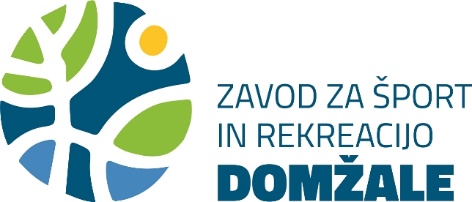 Zavod za šport in rekreacijo DomžaleKopališka cesta 4, 1230 DomžaleTelefon: 01 721 68 62 Email: info@sport-domzale.siSpletna stran: www.sport-domzale.si RAZPIS FIKSNIH TERMINOV ZA UPORABO IGRIŠČV TENIŠKI DVORANI DOMŽALE v obdobju od 1. 10. 2018 do 3. 5. 2019 Na podlagi Pogodbe o upravljanju, št. 4783-64/2017, z dne 22. 8. 2017, Zavod za šport in rekreacijo Domžale (v nadaljevanju: zavod) objavlja razpis za rezervacijo fiksnih terminov v Teniški dvorani Domžale za sezono 2018/2019, v obdobju od 1. 10. 2018 do 3. 5. 2019, v skupnem trajanju 31 tednov. Na razpolago so tri teniška igrišča v Teniški dvorani Domžale.Pogoji za prijavo: prijavijo se lahko fizične in pravne osebe,prijava mora biti na pisna,prijavitelj mora imeti najkasneje do 18. 9. 2018 poravnane vse pretekle obveznosti do zavoda.Plačilo za uporabo igrišča:plačilo fiksnih terminov abonmaja je potrebno najkasneje do 15. 10. 2018,plačilo je mogoče le v enkratnem znesku,zavod bo vsakemu najemniku izdal uraden račun.Cena za eno uro uporabo enega igrišča v fiksnem terminu:A KATEGORIJA - 574,00 EURod ponedeljka do petkaod 18.00 do 23.00 ure B KATEGORIJA - 372,00 EURod ponedeljka do petka od 8.00 do 14.00 ure sobota in nedelja ves danCena za uporabo je fiksna, ne glede na število dejansko izkoriščenih terminov in se zaračuna za sezono v celoti. Zavod si pridržuje pravico odpovedi posameznih terminov iz naslova organizacije prireditev oziroma turnirjev ali vzdrževalni del v Teniški dvorani Domžale. Zavod lahko odobri igranje v nadomestnem terminu. Uporabnina za abonma se lahko sorazmerno zmanjša samo v primeru izpada terminov po krivdi zavoda, pod pogojem, da je bilo izkoriščenega manj kot 85 % igralnega časa v celotnem obdobju abonmaja, in da izpadlih terminov ni bilo mogoče nadomestiti z nadomestnimi termini. Rok za oddajo prijave je 17. 9. 2018. Prijava je možna na naslednji način :v pisni obliki na naslov Zavod za šport in rekreacijo Domžale, Kopališka cesta 4, 1230 Domžale, po  elektronski pošti (info@zavod-sport-domzale.si),Prijava mora biti oddana na obrazcu (se nahaja v prilogi) in mora vsebovati naslednje podatke:Ime in priimek ali naziv pravne osebe, naslov, davčno številko, elektronski naslov ter številko telefona ali GSM.Dan v tednu in termin igranja ter morebitni nadomestni termin igranja.Prijaviteljem bo poslano obvestilo o potrditvi uporabe fiksnega termina. Poleg obvestila, bodo uspešni prijavitelji prejeli tudi uradni račun za fiksen termin, ki mora biti poravnan najkasneje do 15. 10. 2018.Urnik oziroma razpored igranja bo objavljen na spletni strani zavoda (v aplikaciji e-rezervacije). Razpis je objavljen na spletni strani Zavoda za šport in rekreacijo Domžale: www. sport-domzale.si.Želite še več informacij na področju tenisa? Potrebujemo vaše soglasje. Če želite biti obveščeni o novicah s področja tenisa, teniških turnirjev in prihajajočih razpisov glede teniških površin, poleg prijavnega obrazca izpolnite še soglasje, ki se nahaja v prilogi. Obvestilo o varstvu osebnih podatkovUpravljavec osebnih podatkov: Zavod za šport in rekreacijo Domžale, Kopališka 4,  1230 Domžale, info@sport-domzale.si, direktor Uroš KRIŽANIČ. Zavod varuje osebne podatke prijaviteljev v skladu z veljavnimi predpisi. Osebne podatke, ki jih bo zavod pridobil na podlagi prijave na ta razpis, bodo uporabljeni izključno za namen razdelitve stalnih terminov, izstavitve računa za dodeljeni termin ter komunikacije z uporabniki glede dodeljenega termina (morebitna odpoved termina, sprememba urnika, navodila glede pravilne uporabe igrišča, ipd.). Osebne podatke bodo lahko obdelovali le zaposleni zavoda. Podatki se bodo hranili do konca sezone 2018/2019. Osebnih podatkov ne bomo posredovali tretjim osebam. Prijavitelj ima pravico do seznanitve, dopolnitve, popravka, omejitve obdelave, izbrisa, prenosljivosti in ugovora vključno s  pravico do pritožbe pri Informacijskem pooblaščencu. Kontakt glede uveljavljanja pravic glede osebnih podatkov: vop.sport.domzale@gmail.com. S podpisom prijavnega obrazca izjavljate, da ste seznanjeni z obvestilom glede varstva osebnih podatkov.Aleš Florjančič, višji svetovalec področja  Zavod za šport in rekreacijo Domžale 